WANT TO LEARN MORE ABOUT OUR NEIGHBORHOOD’S FIRE PREPAREDNESS?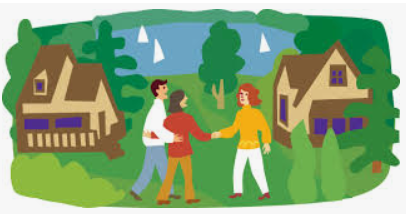 NEIGHBORHOOD MEETING INVITATIONWe’ll discuss emergency preparedness for homeowners who live on these streets: ______________________________________Hosted by your neighbor(s): ________________________________________________Date and time: __________________________ Location: _________________________RSVP to: _______________________________________________Please bring your questions, a chair, and your Nevada County Ready, Set, Go HandbookWANT TO LEARN MORE ABOUT OUR NEIGHBORHOOD’S FIRE PREPAREDNESS?NEIGHBORHOOD MEETING INVITATIONWe’ll discuss emergency preparedness for homeowners who live on these streets: ______________________________________Hosted by your neighbor(s): ________________________________________________Date and time: __________________________ Location: _________________________RSVP to: _______________________________________________Please bring your questions, a chair, andyour Nevada County Ready, Set, Go Handbook